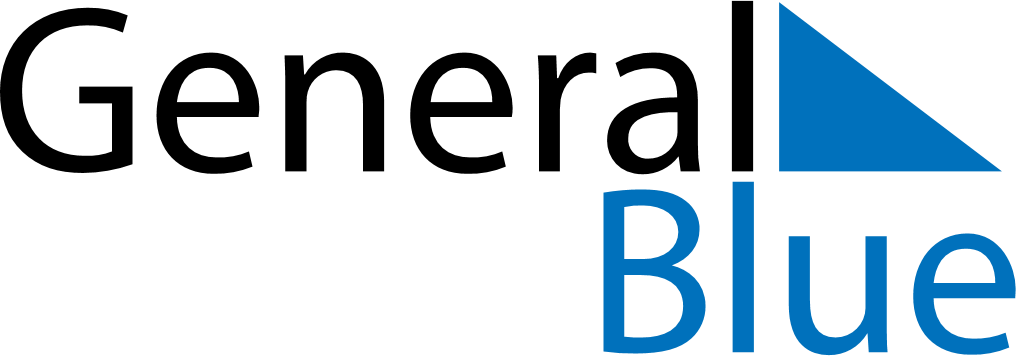 June 2024June 2024June 2024June 2024June 2024June 2024June 2024Na Thom, Nakhon Phanom, ThailandNa Thom, Nakhon Phanom, ThailandNa Thom, Nakhon Phanom, ThailandNa Thom, Nakhon Phanom, ThailandNa Thom, Nakhon Phanom, ThailandNa Thom, Nakhon Phanom, ThailandNa Thom, Nakhon Phanom, ThailandSundayMondayMondayTuesdayWednesdayThursdayFridaySaturday1Sunrise: 5:27 AMSunset: 6:35 PMDaylight: 13 hours and 7 minutes.23345678Sunrise: 5:27 AMSunset: 6:35 PMDaylight: 13 hours and 7 minutes.Sunrise: 5:27 AMSunset: 6:35 PMDaylight: 13 hours and 8 minutes.Sunrise: 5:27 AMSunset: 6:35 PMDaylight: 13 hours and 8 minutes.Sunrise: 5:27 AMSunset: 6:36 PMDaylight: 13 hours and 8 minutes.Sunrise: 5:27 AMSunset: 6:36 PMDaylight: 13 hours and 8 minutes.Sunrise: 5:27 AMSunset: 6:36 PMDaylight: 13 hours and 9 minutes.Sunrise: 5:27 AMSunset: 6:37 PMDaylight: 13 hours and 9 minutes.Sunrise: 5:27 AMSunset: 6:37 PMDaylight: 13 hours and 9 minutes.910101112131415Sunrise: 5:27 AMSunset: 6:37 PMDaylight: 13 hours and 10 minutes.Sunrise: 5:27 AMSunset: 6:38 PMDaylight: 13 hours and 10 minutes.Sunrise: 5:27 AMSunset: 6:38 PMDaylight: 13 hours and 10 minutes.Sunrise: 5:28 AMSunset: 6:38 PMDaylight: 13 hours and 10 minutes.Sunrise: 5:28 AMSunset: 6:38 PMDaylight: 13 hours and 10 minutes.Sunrise: 5:28 AMSunset: 6:39 PMDaylight: 13 hours and 10 minutes.Sunrise: 5:28 AMSunset: 6:39 PMDaylight: 13 hours and 11 minutes.Sunrise: 5:28 AMSunset: 6:39 PMDaylight: 13 hours and 11 minutes.1617171819202122Sunrise: 5:28 AMSunset: 6:40 PMDaylight: 13 hours and 11 minutes.Sunrise: 5:28 AMSunset: 6:40 PMDaylight: 13 hours and 11 minutes.Sunrise: 5:28 AMSunset: 6:40 PMDaylight: 13 hours and 11 minutes.Sunrise: 5:29 AMSunset: 6:40 PMDaylight: 13 hours and 11 minutes.Sunrise: 5:29 AMSunset: 6:40 PMDaylight: 13 hours and 11 minutes.Sunrise: 5:29 AMSunset: 6:41 PMDaylight: 13 hours and 11 minutes.Sunrise: 5:29 AMSunset: 6:41 PMDaylight: 13 hours and 11 minutes.Sunrise: 5:29 AMSunset: 6:41 PMDaylight: 13 hours and 11 minutes.2324242526272829Sunrise: 5:30 AMSunset: 6:41 PMDaylight: 13 hours and 11 minutes.Sunrise: 5:30 AMSunset: 6:41 PMDaylight: 13 hours and 11 minutes.Sunrise: 5:30 AMSunset: 6:41 PMDaylight: 13 hours and 11 minutes.Sunrise: 5:30 AMSunset: 6:42 PMDaylight: 13 hours and 11 minutes.Sunrise: 5:30 AMSunset: 6:42 PMDaylight: 13 hours and 11 minutes.Sunrise: 5:31 AMSunset: 6:42 PMDaylight: 13 hours and 11 minutes.Sunrise: 5:31 AMSunset: 6:42 PMDaylight: 13 hours and 11 minutes.Sunrise: 5:31 AMSunset: 6:42 PMDaylight: 13 hours and 10 minutes.30Sunrise: 5:31 AMSunset: 6:42 PMDaylight: 13 hours and 10 minutes.